Kundalini Yoga Lehrer*innen Ausbildung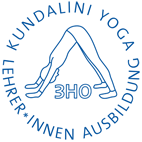 in der Tradition des Kundalini Yoga nach den Lehren Yogi Bhajans 3HO Regionale Koordination Regensburg 	3HO Kundalini Yoga Lehrer*innen Ausbildung gGmbHFranz Onkarjeet Singh Wittmann	Heinrich-Barth-Str. 1, 20146 HamburgAm Mühlberg 7, 93170 Hauzendorf	Tel.: 040-4677 7-634 Fax: -632 Tel.: 09463/ 627	info@3ho-kyla.dee-mail: shiva-yoga-haus@web.de	www.3ho-kyla.deAnmeldungzur Kundalini Yoga Lehrer*innen Ausbildung Stufe 1 Regensburg 1921Hiermit melde ich mich verbindlich zur Kundalini Yoga Lehrer*innen Ausbildung Stufe 1 Regensburg 1921 an.  Die Stufe 1 umfasst 280 Unterrichtseinheiten. Sie gliedert sich in vier Grundkurse und qualifiziert für den normalen Unterricht für Yoga Anfänger*innen. Es ist möglich, sich nur für einzelne Grundkurse anzumelden.Diese Anmeldung ist verbindlich für die folgenden Grundkurse der Stufe 1, die ich hier ankreuze:Kosten: Die Anmeldegebühr beträgt € 110,-.Die Ausbildungsgebühr für die gesamte Stufe 1 beträgt € 2.400,-. Darin enthalten sind u.a. ein umfassendes Ausbildungsbuch, ein Praxisbuch und ein Begleitheft. Eine Grundkurs-weise Zahlung oder Ratenzahlung ist möglich. Die Examensgebühr beträgt €150,-. Zahlungsmöglichkeiten (zutreffendes bitte ankreuzen):Ich überweise die Anmeldegebühr in Höhe von € 110,- zum Zeitpunkt der schriftlichen Anmeldung und bezahle die gesamte restliche Kursgebühr in Höhe von € 2.400,- spätestens 14 Tage vor Beginn der Ausbildung (kann auch zusammen überwiesen werden).Ich überweise die Anmeldegebühr in Höhe von € 110,- zum Zeitpunkt der schriftlichen Anmeldung und bezahle die Kursgebühr pro Grundkurs zu je € 615 inkl. Ratenzuschlag  spätestens 14 Tage vor Beginn des Grundkurses (gilt auch bei Belegung nur einzelner Grundkurse). Ich überweise die Anmeldegebühr in Höhe von € 110,- zum Zeitpunkt der schriftlichen Anmeldung und bezahle die Kursgebühr per Lastschrift in 14 monatlichen Raten zu je € 180,- inkl. Ratenzuschlag von Oktober 1919 bis einschließlich November 2020. Der Einzug erfolgt jeweils zum 1. eines Monats (in diesem Fall bitte das beiliegende Formular für den Lastschriftauftrag ausfüllen [oder anfragen falls es nicht beiliegt] und zusammen mit der Anmeldung einsenden).Zahlungshinweise:Die Zahlungen erfolgen auf das Konto der 3HO Kundalini Yoga Lehrer*innen Ausbildung gemeinnützige GmbH	BIC: PBNKDEFF, IBAN: DE30 1001 0010 0923 6311 02Als Verwendungszweck unbedingt angeben: Name des/der Teilnehmer*in, KYLA St1, Rbg 1921	Falls pro Grundkurs überwiesen wird, bitte zusätzlich die Grundkurs-Nummer angeben (z.B. GK1).Die Höhe des Überweisungsbetrages ist nur entsprechend der ausgewählten Bezahlungsvariante möglich.Bitte beachte:Die Anmeldegebühr in Höhe von € 110,- ist nicht in der Ausbildungsgebühr enthalten und wird bei Anmeldung zur Stufe 1 sofort fällig. Sie wird grundsätzlich nicht rückerstattet (Ausnahme siehe Punkt 6). Sie gilt für alle Grundkurse, die innerhalb von 3 Jahren besucht werden.Die Examensgebühr in Höhe von € 110,- ist nicht in der Ausbildungsgebühr enthalten und wird separat fällig.Kosten für Übernachtung und Verpflegung sind im Ausbildungspreis nicht enthalten.Die Ausbildungsgebühr pro Grundkurs ist komplett fällig, wenn nicht vier Wochen vor Beginn des Grundkurses die Abmeldung bei der Regionalen Ausbildungskoordination Regensburg eingegangen ist.KYLA behält sich vor, bei Zahlungssäumnis oder aus anderen Gründen die weitere Teilnahme an der Ausbildung zu verwehren.Im Fall, dass die Ausbildung nicht wie geplant zustande kommt, werden bereits bezahlte Gebühren (einschließlich der Anmeldegebühr) komplett zurückerstattet. Es besteht die Möglichkeit, die Ausbildung an einem anderen der von KYLA angebotenen Orte zu beginnen (Standorte siehe www.3ho-kyla.de ).Weitere Informationen zu Anmeldeverfahren und Ausbildung:Eine Anmeldebestätigung erfolgt nach Eingang der Anmeldegebühr, spätestens zwei Wochen vor Ausbildungsbeginn.Es ist möglich, während der Ausbildung, Grundkurse, für die man sich bereits angemeldet hat, auszusetzen und sie innerhalb von 3 Jahren in einem späteren KYLA Zyklus oder an einem anderen KYLA Standort nachzuholen, sofern dort ein Ausbildungsplatz frei ist. Dies ist der dortigen Koordination spätestens vier Wochen vor Beginn des jeweiligen Grundkurses schriftlich mitzuteilen. Es gelten die dann und dort jeweils gültigen Preise.Da die Erfahrung des Weißen Tantra zur Kundalini Yoga Lehrer*innen Ausbildung gehört, wird die Teilnahme an mindestens einem Kurs des Weißen Tantra Yoga innerhalb von 3 Jahren nach Ausbildungsbeginn erwartet.Kündigung des Ausbildungsvertrages: Dieser Ausbildungsvertrag kann binnen einer Frist von 3 Monaten durch schriftliche Kündigung beendet werden. Sollte der/die Teilnehmer*in einen Grundkurs bereits begonnen haben, ist er/sie verpflichtet, die volle Kursgebühr zu entrichten, auch wenn er/sie diesen GK nicht beenden kann. Dies gilt nicht, wenn die Kündigung aus Gründen erfolgte, die der Teilnehmer nicht zu vertreten hat (z. B. Krankheit). Im Fall der krankheitsbedingten Kündigung hat der/die Teilnehmer*in durch unverzügliche Vorlage eines ärztlichen Attestes  nachzuweisen, dass er/sie zur Fortsetzung des Kurses aus gesundheitlichen Gründen nicht in der Lage ist. Das Recht zur außerordentlichen Kündigung aus wichtigem Grund bleibt unberührt.Um am abschließenden Examen der Ausbildung Stufe 1 teilnehmen zu können, gelten folgende Bestimmungen: Teilnahme an allen 4 Grundkursen. Höchstens 4 Fehltage während der gesamten Ausbildung sind möglich, jedoch nicht mehr als 2 Tage innerhalb eines Grundkurses. Es besteht die Möglichkeit, ein versäumtes Wochenende in einer anderen Stadt (Standorte siehe www.3ho-kyla.de ) oder im nächsten Ausbildungszyklus in Regensburg nachzuholen. Dies ist rechtzeitig mit dem/der jeweiligen Ausbildungskoordinator*in abzusprechen.Es müssen 10 Hospitationen bei 3 verschiedenen Kundalini Yoga Lehrer*innen absolviert werden. Gibt es in der weiteren Umgebung des/der Teilnehmer*in keine Kundalini Yoga Lehrer*innen, so kann der/die Teilnehmer*in von dieser Bedingung freigestellt werden. Dies sollte der/dem Lead Trainer*in des Ausbildungslehrgangs schnellstmöglich nach Beginn der Ausbildung mitgeteilt werden. Teilnahme an einem regulären Kundalini Yoga Kurs für mindestens ein Jahr. Der entsprechende Dokumentationsbeleg muss von dem/der anleitenden Yoga Lehrer*in unterschrieben werden und beim Examen vorgelegt werden. Gibt es in der weiteren Umgebung keine anderen Kundalini Yoga Lehrer*innen, so kann der/die Teilnehmer*in von dieser Bedingung freigestellt werden. Die Bezahlung der gesamten Ausbildungsgebühr sowie Examensgebühr muss vor dem Examen bezahlt werden. Anerkennung: Die Stufe 1 der 3HO KYLA gGmbH entspricht den internationalen Standards des Kundalini Research Institutes (KRI), der Aquarian Teacher Academy (ATA) und 3HO Deutschland e.V. Das Zertifikat ist zweisprachig (Deutsch und Englisch) und wird in 57 Ländern international anerkannt. Datenverwendung : Ich bin damit einverstanden, dass meine Adressdaten innerhalb der Ausbildungsgruppe weitergegeben werden.  JA__  NEIN__Haftungsausschluss :Nach bestem Wissen und Gewissen liegt bei mir weder ein körperlicher noch ein geistig-seelischer medizinischer Grund vor, diese Ausbildung nicht zu absolvieren. Ich verstehe, dass die durch die 3HO KYLA gGmbH und ihre Dozent*innen vermittelten Lehren keinen Ersatz für medizinischen Rat und Behandlung darstellen. Mit Unterzeichnung dieses Vertrages erkenne ich an, dass die 3HO Kundalini Yoga Lehrer*innen Ausbildung gGmbH für Schäden jeglicher Art keine Haftung übernimmt. Mit meiner Unterschrift erkenne ich alle auf diesem Anmeldeformular genannten Bedingungen an.Ort, Datum: _______________________________				Unterschrift: _______________________________Bitte ausfüllen und unterschreiben, Kopie für den Eigengebrauch anfertigen und das Original an die "Regionale Koordination" einsenden (Adresse links oben).FamiliennameVornameGeboren amBerufStraßePLZ/OrtTelefon privatTelefon mobilE-Mail AdresseBisherige*rYogalehrer*inStufe 1ThemaTermineBitte ankreuzenGrundkurs 1Praxis und Unterricht25.-27. Oktober 2019, 13.-15. Dezember 2019, 10.-12.Januar 2020Grundkurs 2Wirkweise und Therapie07.-09.Februar 2020 20.-22. März 2020, 17.-19. April 2020Grundkurs 3Yogapsychologie u. Humanologie22.-24. Mai 2020, 03.-05. Juli 2020, 11.-13. September 2020Grundkurs 4Meditation und Philosophie16.-18. Oktober 2020, 27.-29. November 2020, 15.-17. Januar 2021Examen27.-28. Februar 2021